АннотацияАдаптированная программа по математике для V-IХ классов создана на основе требований к результатам освоения АООП ООО по предмету математика Адаптированная рабочая программа по математике (рабочая программа) представляет собой целостный документ, включающий восемь разделов:пояснительную записку, в которой конкретизируются общие цели образования с учетом специфики учебного предмета;общую характеристику учебного предмета;описание места учебного предмета в учебном плане;личностные и предметные результаты освоения учебного предмета;содержание учебного предмета;Критерии и нормы оценки, достижения планируемых результатов освоения программы учебного предмета;тематическое планирование с определением основных видов учебной деятельности обучающихся;описание материально - технического обеспечения образовательной деятельности;Пояснительная записка.Адаптированная образовательная программа определяет общую стратегию обучения, воспитания и развития учащихся, средствами учебного предмета в соответствии с целями изучения математики, которые определены стандартом.Цель преподавания математики:дать учащимся такие доступные количественные, пространственные, временные и геометрические представления, которые помогут им в дальнейшем включиться в трудовую деятельность;Задачи преподавания математики:формирование доступных математических знаний и умений, их практическое применение в повседневной жизни, при изучении других учебных предметов;максимальное общее развитие обучающихся, коррекция недостатков их познавательной деятельности и личных качеств с учётом индивидуальных возможностей каждого обучающегося на разных этапах обучения;развитие речи учащихся, обогащение её математической терминологией;воспитание у школьников целенаправленной деятельности, трудолюбия, самостоятельности, навыков контроля, аккуратности, умения принимать решение.В данной рабочей программе особое значение придается практической стороне специального образования - развитию жизненной компетенции обучающихся. Компонент жизненной компетенции рассматривается как овладение знаниями и навыками, уже сейчас необходимыми обучающимся в обыденной жизни, для решения соответствующих возрасту житейских задач.Основные направления коррекционной работы:Развитие абстрактных математических понятий;Развитие зрительного восприятия и узнавания;Развитие пространственных представлений и ориентации;Развитие основных мыслительных операций;Развитие наглядно-образного и словесно-логического мышления;Коррекция нарушений эмоционально-личностной сферы;Развитие речи обучающихся и обогащение словаря;Коррекция индивидуальных пробелов в знаниях, умениях, навыках.В данной рабочей программе особое значение придается практической стороне специального образования - развитию жизненной компетенции обучающихся. Компонент жизненной компетенции рассматривается как овладение знаниями и навыками, уже сейчас необходимыми обучающимся в обыденной жизни, для решения соответствующих возрасту житейских задач.2.Общая  характеристика  учебного  предметаОбщая характеристика предметаМатематика обладает колоссальным воспитательным потенциалом: воспитывается интеллектуальная честность, критичность мышления, способность к размышлениям и творчеству.Обучение математике во вспомогательной школе носит предметно-практический характер, тесно связанный как с жизнью и профессионально-трудовой подготовкой учащихся, так и с другими учебными дисциплинами.Математическое образование в основной специальной (коррекционной) школе VIII вида складывается из следующих содержательных компонентов (точные названия блоков): арифметика, геометрия.Арифметика призвана способствовать приобретению практических навыков, необходимых для повседневной жизни. Она служит базой для всего дальнейшего изучения математики, способствует логическому развитию и формированию умения пользоваться алгоритмами.Геометрия – один из важнейших компонентов математического образования, необходимая для приобретения конкретных знаний о пространстве и практически значимых умений, формирования языка описания объектов окружающего мира, для развития пространственного воображения и интуиции, математической культуры, для эстетического воспитания учащихся. Изучение геометрии вносит вклад в развитие логического мышления.3.Описание места учебного предмета в учебном плане.В соответствии с учебным планом  МОУ «Ульканская СОШ №2» на 2018-2019 уч.год. описание места учебного предмета (математики) представлено в следующей таблице: В том  числе на изучение геометрического материала  выделяется отдельный урок.На каждый изучаемый раздел отведено определенное количество часов, указанное в тематическом плане, которое может меняться (увеличиваться или уменьшаться) в зависимости от уровня усвоения темы обучающимися. Поэтому важен не только дифференцированный подход в обучении, но и неоднократное повторение, закрепление пройденного материала.4. Планируемые результаты освоения учебного предмета.Изучение математики в 5-9 классах направлено на достижение обучающимися личностных и предметных результатов. Федеральный государственный образовательный стандарт для обучающихся с умственной отсталостью (интеллектуальными нарушениями), утверждённый приказом Министерства образования и науки Российской Федерации от 19 декабря 2014 года № 1599, определяет 2 уровня овладения предметными результатами: минимальный и достаточный.Личностными результатами изучения предмета «Математика»:- понимание личной ответственности за бережное отношение к природе, соблюдение здорового образа жизни.- понимать нравственное содержание поступков окружающих людей- самостоятельно выполнять задания в соответствии с алгоритмом и оценивать свою деятельность.- проявлять самостоятельность в выполнении учебных заданий;- работать в паре, в группе: проявлять доброжелательное отношение к сверстникам, уметь сотрудничать и вести совместную деятельность с учителем и сверстниками;- ответственно относиться к учению, проявлять интерес к предмету;- стать более успешным в учебной деятельности;- умение оценивать свою деятельность по образцу, по инструкции;- оценивать жизненные ситуации с точки зрения общечеловеческих норм (плохо – хорошо);- понимать важность бережного отношения к природе, своему здоровью и здоровью других людей;- иметь представление о связи математики с окружающим миром.- сформировать представления о самостоятельности и личной ответственности в процессе обучения математике;- понимать и принимать правила работы в группе, в коллективе: умение договариваться с людьми, уважительно относиться к мнению другого, сотрудничать в совместном решении проблемы (задачи),- проявлять мотивацию к изучению математики расширять знания для решения новых учебных задач;- стремиться к достижению успеха (осознание уверенности в правильности своих действий) в учебной деятельности;- понимать смысл выполнения самоконтроля и самооценки результатов своей учебной деятельности и того, что успех в учебной деятельности в значительной мере зависит от него самого;- осознавать смысл, оценивать и анализировать свои поступки и поступки других людей с точки зрения усвоенных моральных и этических норм;- сформировать понимание личной ответственности за бережное отношение к природе, соблюдение здорового образа жизни;- понимать роль математических действий, количественных отношений, зависимостей в окружающем мире и жизни человека;Предметными результатами изучения предмета «Математика» являются следующие умения и качества:Предметные результаты5 классУченик научится:выполнять устное сложение и вычитание чисел в пределах 100 (все случаи);читать, записывать под диктовку числа в пределах 1 000;считать, присчитывая, отсчитывая различные разрядные единицы в пределах 100;выполнять сравнение чисел (больше-меньше) в пределах 1 000.выполнять устное (без перехода через разряд) и письменное сложение и вычитание чисел в пределах 1 000 с последующей проверкой;выполнять умножение числа 100, деление на 10, 100 без остатка и с остатком;выполнять преобразования чисел, полученных при измерении стоимости длины, массы в пределах 1 000;умножать и делить на однозначное число,получать, обозначать, сравнивать обыкновенные дроби;решать простые задачи на разностное сравнение чисел, составные задачи в три арифметических действия; строить треугольник по трем заданным сторонам;различать радиус и диаметр.продолжать складывать и вычитать числа, а пределах 100 с переходом через десяток письменно;овладеть табличным умножением и делением;определять время по часам тремя способами;самостоятельно чертить прямоугольник на нелинованной бумаге.Получит возможность научиться:решать наиболее трудные случаи вычитания чисел в пределах 1 000(510 - 183; 503 — 138);решать арифметические задачи в два действия самостоятельно (в два, три действия решать с помощью учителя);чертить треугольник по трем данным сторонам.6 класс Ученик научится:устно складывать и вычитать круглые числа; читать, записывать под диктовку, откладывать на счетах,калькуляторе, сравнивать (больше, меньше) числа в пределах 1 000 000;чертить нумерационную таблицу: обозначать разряды и классы; вписывать в нее числа; сравнивать; записывать числа, внесенные в таблицу, вне ее;округлять числа до любого заданного разряда в пределах 1 000 000;складывать, вычитать, умножать и делить на однозначное число и круглые десятки числа в пределах 10 000, выполнять деление с остатком;выполнять проверку арифметических действий; выполнять письменное сложение и вычитание чисел,полученных при измерении двумя мерами стоимости, длины и массы;сравнивать смешанные числа;заменять мелкие доли крупными, неправильные дроби целыми или смешанными числами;складывать; вычитать обыкновенные дроби с одинаковыми знаменателями;решать простые задачи на нахождение дроби от числа, разностное и кратное сравнение чисел, решать и составлять составные задачи на встречное движение двух тел;чертить перпендикулярные прямые, параллельные прямые, на заданном расстоянии;чертить высоту в треугольнике;выделять, называть. пересчитывать элементы куба, бруса. читать, записывать под диктовку, сравнивать (больше -меньше) в пределах 1000 000;округлять числа до заданного разряда;складывать, вычитать умножать и делить на однозначное число и круглые десятки числа в пределах 10000;выполнять устное сложение и вычитание чисел в предела 100;письменно складывать, вычитать числа, полученные при измерении, единицами стоимости, длины, массы;читать, записывать под диктовку обыкновенные дроби и смешанные числа, знать виды обыкновенных дробей, сравнивать их с единицейузнавать случаи взаимного положения прямых на плоскости и в пространстве; выделять, называть, элементы куба, бруса, их свойства.7 классУченик научится:умножать и делить числа в пределах 1 000 000 на двузначное число;читать, записывать десятичные дроби;складывать и вычитать дроби с разными знаменателями (обыкновенныё и десятичные);выполнять сложение и вычитание чисел полученных при измерении двумя единицами времени;решать простые задачи на нахождение продолжительности события, его начала и конца;решать составные задачи в три-четыре арифметических действия;вычислять периметр многоугольниканаходить ось симметрии симметричного плоского предмета, рас полагать предметы симметрично относительно оси, центра симметрииПолучит возможность научиться:складывать и вычитать обыкновенные дроби с разными знаменателямипроизводить вычисления с числами в пределах 1 000 000;выполнять сложение и вычитание чисел, полученных при измерении двумя единицами времени;решать составные задачи в 3—4 арифметических действия;строить параллелограмм, ромб.8 класс Ученик научится:присчитывать и отсчитывать разрядные единицы и равные числовые группы в пределах 1000 000;выполнять сложение, вычитание, умножение и деление на однозначное двузначное целое число натуральных чисел, обыкновенных и десятичных дробей;находить число по одной его доле, выраженной обыкновенной или десятичной дробью;находить среднее арифметическое нескольких чисел;решать арифметические задачи на пропорциональное деление;строить и измерять углы с помощью транспортира;строить треугольники по заданным длинам сторон и величине углов;вычислять площадь прямоугольника (квадрата);вычислять длину окружности и площадь круга по заданной длине радиуса;строить точки, отрезки симметричные данным относительно оси, центра симметрии.уметь выполнять четыре арифметических действия с натуральными числами в пределах 10000; по возможности с десятичными и обыкновенными дробями;знать наиболее употребительные единицы площади;знать размеры прямого, острого тупого угла в градусах;находить число по его половине, десятой доле;вычислять среднее арифметическое нескольких чисел;вычислять площадь прямоугольника.9 класс Ученик научится:выполнять устные арифметические действия с числами в пределах 100, легкие случаи в пределах 1 000 000;выполнять письменные арифметические Действия с натуральными числами и десятичными дробями;складывать, вычитать умножать, и делить на однозначное и двузначное число, числа, полученные при измерении одной, двумя единицами измерения стоимости, длины, массы, выраженными в десятичных дробях;находить дробь (обыкновенную, десятичную), проценты от числа, число по его доле или проценту;решать все простые задачи в соответствии с данной программой, составные задачи в 2, 3,4 арифметических действия;вычислять площадь прямоугольника, объем прямоугольного параллелепипеда;различать геометрические фигуры и тела;строить с помощью линейки, чертежного угольника, циркуля, транспортира линии, углы, многоугольника, окружности в разном положении на плоскости, в том числе симметричные относительно оси, центра симметрии; развертки куба, прямоугольного параллелепипеда.знать величины, единицы измерения стоимости, длины, массы, плошади, объема, соотношения единиц измерения стоимости, длины, массы;читать, записывать под обыкновенные, десятичные;уметь считать, выполнять письменные арифметические действия (умножение и деление на однозначное число, круглые десятки) в пределах 10000;решать простые арифметические задачи на нахождение суммы, остатка, произведения, частного, на увеличение (уменьшение) числа па несколько единиц, в несколько раз. На нахождение дроби обыкновенной; десятичной, 1% от числа; па соотношения: стоимость цена, количество, расстояние, скорость, время;уметь вычислять площадь прямоугольника по данной длине сторон; объем прямоугольного параллелепипеда по данной длине стороны;уметь чертить линии, углы, окружности, треугольники, прямоугольники, с помощью линейки, чертежного угольника, циркуля;.5.Содержание учебного предмета5 класс Устное сложение и вычитание чисел в пределах 100 с переходом через разряд. Нахождения неизвестного компонента сложения и вычитания.Нумерация чисел в пределах 1000. Получение круглых сотен в пределах 1 000, сложение и вычитание круглых сотен. Получение трехзначных чисел из сотен, десятков, единиц, из сотен и десятков, из сотен и единиц. Разложение трехзначных чисел на сотни, десятки, единицы.Разряды: единицы, десятки, сотни. Класс единиц.Счет до 1000 и от 1000 разрядными единицами и числовыми группами по 2, 20, 200; по 5, 50, 500; по 25, 250 устно и с записью чисел. Изображение трехзначных чисел на калькуляторе.Округление чисел до десятков, сотен, знак = (равняется).Сравнение чисел, в том числе разностное, кратное (легкие случаи).Определение количества разрядных единиц и общего количества сотен, десятков, единиц в числе.Единицы измерения длины, массы: километр, грамм, тонна (1 км,1 г, 1 т), соотношения: 1 м = 1 000 мм, 1 км 1 000 м, 1 кг 1 000 г, 1 т 1000 кг, 1 т = 10 ц. Денежные купюры, размен, замена нескольких купюр одной.Единицы измерения времени: год (1 год) соотношение; 1 год = = 365, 366 сут. Високосный год.Устное сложение и вычитание чисел, полученных при измерении одной, двумя мерами длины стоимости (55 см ± 19 см; 55 см ± 45 см; 1 м — 45 см; 8 м 55 см ± З м 19 см; 8м 55 см ± 19 см; 4 м 55 см ± З м; 8 м ± 19 см; 8 м ± 4 м 45 см).Римские цифры. Обозначение чисел I—ХII.Устное и письменное сложение и вычитание чисел в пределах 1000, их проверка.Умножение числа 100. Знак умножения (.). деление на 10, 100 без остатка и с остатком.Преобразования чисел, полученных при измерении стоимости, длины, массы.Устное умножение и деление круглых десятков, сотен на однозначное число (40*2; 400 *2; 420 *2; 40 : 2; 300 : 3; 480 : 4; 450 : 5), полных двузначных и трехзначных чисел без перехода через разряд (24.2;243’2;48:4;488:4 и т. п).Письменное умножение и деление двузначных и трехзначных чисел на однозначное число с переходом через разряд, их проверка.Нахождение одной, нескольких долей предмета, числа, называние, обозначение.Обыкновенные дроби, числитель, знаменатель дроби. Сравнение долей, сравнение дробей с одинаковыми числителями или знаменателями. Количество долей в одной целой. Сравнение обыкновенных дробей с единицей. Виды дробей.Простые арифметические задачи па нахождение части числа, неизвестного слагаемого, уменьшаемого, вычитаемого, на разностное и кратное сравнение. Составные арифметических задачи, решаемые двумя-тремя арифметическими действиями.Периметр (Р). Нахождение периметра многоугольника. Треугольник. Стороны треугольника: основание, боковые стороны. Классификация треугольников по видам углов и длинам сторон. Построение треугольников по трем данным сторонам с помощью циркуля и линейки.Линии в круге: радиус, диаметр, хорда. Обозначение R и D.Масштаб: 1:2; 1: 5; 1: 10; 1 : 100.6 класс Нумерация чисел в пределах 1 000 000. Получение единиц, круглых десятков, сотен тысяч в пределах 1 000 000, сложение и вычитание круглых чисел в пределах 1 000 000.Получение четырех-, пяти-, шестизначных чисел из разрядных слагаемых, расположение на разрядные слагаемые чтение, запись под диктовку, изображение на счетах, калькуляторе.Разряды; единицы десятки, сотни тысяч, класс тысяч, нумерационная таблица, сравнение соседних разрядов сравнение классов тысячи единиц.Округление чисел до единиц, десятков, сотен, тысяч. Определение количеств разрядных единиц и общего количества единиц десятков, сотен тысяч в числе. Числа простые и составные.Обозначение римскими цифрами чисел ХШ—ХХ..Устное (легкие случаи) и письменное сложение вычитание, умножение и деление на однозначное число и круглые десятки чисел в пределах 10000. Деление с остатком. Проверка арифметических действий.Устное и письменное сложение и вычитание чисел, полученных при измерении двумя мерами стоимости, длины, массы, времени.Обыкновенные дроби. Смешанные числа, их сравнение. Основное свойство обыкновенных дробей, Преобразования: замена мелких долей более крупными (сокращение), неправильных дробей целыми или смешанными числами. Сложение и вычитание дробей (и смешанных чисел) с одинаковыми знаменателями.Простые арифметические задачи на нахождение дроби от числа, на прямую пропорциональную зависимость, на соотношение: расстояние, скорость, время. Составные задачи на Встречное движение (равномерное, прямолинейное) двух тел.Взаимное положение прямых на плоскости (пересекаются, в том числе перпендикулярные не пересекаются, т. е. параллельные), в пространстве; наклонные горизонтальные вертикальные. Знаки и ||. Уровень, отвес.Высота треугольника, прямоугольника, квадрата.Геометрические тела — куб, брус. Элементы куба, бруса; грани, ребра, вершины, их количество, свойства.Масштаб: 1:1 000; 1:10000; 2 :1; 10 : 1; 100:1.7 класс Устное сложение и вычитание чисел в пределах 1 000 000 (легкие случаи).Присчитывание и отсчитывание по 1 единице, 1 десятку, 1 сотне ТЫСЯЧ В пределах 1 000 000, устно, с записью получаемых при счете чисел, с использованием счетов.Письменное сложение, вычитание, умножение и деление на однозначное число, круглые десятки, двузначное число, деление с остатком чисел в пределах 1 000 000. Проверка арифметических действий. Сложение и вычитание чисел с помощью калькулятора.Письменное сложение и вычитание чисел, полученных при измерении двумя единицами времени. Умножение и деление на однозначное число круглые десятки, двузначное число чисел, полученных при измерении двумя единицами измерений стоимости, длины, массы.Приведение обыкновенных дробей к общему знаменателю, сложение и вычитание дробей с разными знаменателями.Десятичные дроби. Запись без знаменателя, чтение, запись под диктовку. Сравнение десятичных долей и дробей. Выражение дробей в более крупных (мелких), одинаковых долях.Место десятичных дробей в нумерационной таблице. Запись чисел, полученных при измерении двумя, одной единицами стоимости, длины, массы в виде десятичных дробей.Сложение и вычитание десятичных дробей с одинаковыми и разными знаменателями.Простые арифметические задачи на определение продолжительности, начала и конца события; на нахождение десятичной дроби от числа. Составные задачи на прямое и обратное приведение к единице; на движение в одном и противоположном направлениях двух тел.Параллелограмм, ромб. Свойства элементов. Высота параллелограмма (ромба). Построение параллелограмма (ромба).Симметрия. Симметричные предметы, геометрические фигуры, ось, центр симметрии. Предметы, геометрические фигуры симметрично расположенные относительно оси, центра симметрии построение геометрических фигур относительно оси и центра симметрии.8 класс Присчитывание и отсчитывание чисел 2, 20, 200, 2000, 20 000; 5, 50, 5 000, 50000; 25, 250, 2500, 25 000 в пределах 1 000 000, устно с записью получаемых при счете чисел, с использованием счетов.Письменное сложение и вычитание чисел, полученных при измерении одной; двумя единицами стоимости, длины, массы, выраженных в десятичных дробях.Замена целых и смешанных чисел неправильными дробями.Умножение и деление обыкновенных и десятичных дробей , в том числе чисел, полученных при измерении одной, двумя единицами стоимости, длины, массы выраженных в десятичных дробях на однозначные, двузначные целые числа.Простые задачи на нахождение числа по одной его доле, выраженной обыкновенной или десятичной дробью, среднего арифметического двух и более чисел.Составные задачи на пропорциональное деление, на части, способом принятия общего количества за единицу.Градус. Обозначение: 1° . Градусное измерение углов. Величина острого, тупого, развернутого, полного угла. Транспортир, построение измерение углов с помощью транспортира. Смежные углы, сумма смежных углов, углов треугольника.Построение треугольников по заданным длинам двух сторон и градусной мере угла, заключенного между ними, по длине стороны и градусной мере двух углов, прилежащих к ней.Площадь. Обозначение: S. Единицы измерения площади 1 кв. мм, (), 1 кв. см (, 1 кв.дм (), 1 кв м (), 1 кв. км (), их соотношения.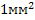 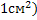 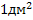 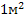 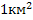 Единицы измерения земельных площадей: 1 га 1 а, их соотношения.Измерение т вычисление площади прямоугольника. Числа, полученные при измерении одной, двумя единицами площади, их преобразования, выражение в десятичных дробях.Длина окружности С = 2πR, сектор, сегмент. Площадь круга S =  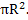 Линейные, столбчатые, круговые диаграммы.Построение точки, отрезка, треугольника, четырехугольника, окружности симметричных данным относительно оси, центра симметрии.9 класс Умножение и деление натуральных чисел и десятичных дробей на трехзначное число (легкие случаи).Процент. Обозначение: 1%. Замена 5%, 10%, 20%, 25%, 50%, 75% обыкновенной дробью.Замена десятичной дроби обыкновенной и наоборот. Дроби конечные и бесконечные (периодические). Математические выражения, содержащие целые числа, обыкновенные и десятичные дроби, для решения которых необходимо дроби одного вида заменять дробями другого вида.Простая задача на нахождение процентов от числа, на нахождение числа по его 1%.Геометрические тела: куб, прямоугольный параллелепипеда, цилиндра, конус (полный и усеченный), пирамида. Грани, вершины.Развертка куба, прямоугольного параллелепипеда. Площадь боковой и полной поверхности.Объем. Обозначение: V. Единицы измерения объема: 1 куб. мм (), 1 куб, см (), 1 куб. дм (), 1 куб. м (), 1 куб. км (). Соотношения: 1 куб. дм = 1000 куб. см, 1 куб. м = 1 000 куб.дм, 1 куб. м = 1 000 000 куб. см.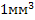 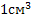 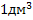 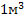 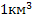 Измерение и вычисление объема прямоугольного параллелепипеда (куба).Числа, получаемые при измерения и вычислении объема (рассматриваются случаи, когда крупная единица объема содержит 1 000 мелких).Развертка цилиндра, правильной, полной пирамиды (в основании правильный треугольник, четырехугольник, шестиугольник). Шар, сечения нара, радиус, диаметр.В данной рабочей программе запланировано решение задач практической направленности: расчёт расходуемой электроэнергии за неделю, за месяц; расчёт стоимости покупки продуктов на семью в день, экологические и здоровьесберегающие задачи, нахождение периметра коридора школы и вычисление количества плинтусов, вычерчивание плана цветника школы в масштабе, запись дат исторических событий римскими цифрами.6. Критерии и нормы оценки достижения планируемых результатов освоения программы учебного предмета.Знания и умения учащихся по математике оцениваются по результатам их индивидуального и фронтального опроса, текущих и итоговых письменных работ.Письменная проверка знаний и умений учащихся.Учитель проверяет и оценивает все письменные работы учащихся. При оценке письменных работ используются нормы оценок письменных контрольных работ, при этом учитывается уровень самостоятельности ученика, особенности его развития. По своему содержанию письменные контрольные работы могут быть либо однородными(только задачи, только примеры, только построение геометрических фигур и т. д.), либо комбинированными,— это зависит от цели работы, класса и объема проверяемого материала.Объем контрольной работы должен быть таким, чтобы на ее выполнение учащимся требовалось: в V— IХ классах 35 — 40 мин. Причем за указанное время учащиеся должны не только выполнить работу, но и успеть ее проверить.В комбинированную контрольную работу могут быть включены; 1—3 простые задачи, или 1—3 простые задачи и составная, или 2 составные задачи, примеры в одно и несколько арифметических действий (в том числе и на порядок действий) математический диктант, сравнение чисел, математических выражений, вычислительные, измерительные задачи или другие геометрические задания.При оценки письменных работ учащихся по математике грубыми ошибками следует считать: неверное выполнение вычислений вследствие неточного применения правил и неправильное решение задачи (неправильный выбор, пропуск действий, выполнение ненужных действий, искажение смысла вопроса, привлечение посторонних или потеря необходимых числовых данных), неумение правильно выполнить измерение и построение геометрических фигур.Негрубыми ошибками считаются ошибки, допущенные в процессе списывания числовых данных (искажение, замена), знаков арифметических действий, нарушение в формулировке вопроса (ответа) задачи, правильности расположения записей, чертежей. Небольшая неточность в измерении и черчении.Оценка не снижается за грамматические ошибки, допущенные в работе. Исключение составляют случаи написания тех слов и словосочетаний, которые широко используются на уроках математики (названия компонентов и результатов, действий, величин и др.).При оценке комбинированных работ:Оценка «5» ставится, если вся работа выполнена без ошибок.Оценка «4» ставится, если в работе имеются 2—3 негрубые ошибки.Оценка «3» ставится, если решены простые задачи, но не решена составная или решена одна из двух составных задач, хотя и с негрубыми ошибками, правильно выполнена большая часть других заданий.Оценка «2» ставится, если не решены задачи, но сделаны попытки их решить, и выполнено менее половины других заданий.Оценка «1» ставится, если ученик не приступал к решению выполнил другихзаданий.При оценке работ, состоящих из примеров и других заданий, в которых не предусматривается решение задач:Оценка «5» ставится, если все задания выполнены правильно.Оценка «4» ставится, если допущены 1—2 негрубые ошибки.Оценка «3» ставится, если допущены 1—2 грубые ошибки или 3—4 негрубые.Оценка «2» ставится, если допущены 3—4 грубые шибки и ряд негрубых.Оценка «1» ставится, если допущены ошибки в выполнении большей части заданий. При оценке работ, состоящих только из задач с геометрическим содержанием (решение задач на вычисление градусной меры углов, площадей, объемов и т. д., задач на измерение и построение и др.):Оценка «5» ставится, если все задачи выполнены правильно.Оценка «4» ставится, если допущены 1-— 2 негрубые ошибки при решении задач на вычисление или измерение, а построение выполнено недостаточно точно.Оценка «3» ставится, если не решена одна из двух-трех данных задач на вычисление, если при измерении допущены небольшие неточности; если построение выполнено правильно, но допущены ошибки при размещении чертежей на листе бумаги, а также при обозначении геометрических фигур буквами.Оценка «2» ставится, если не решены две задачи на вычисление, получен неверный результат при измерении или нарушена последовательность построения геометрических фигур.Оценка «1»ставится, если не решены две задачи на вычисление, получены неверные результаты при измерениях, не построены заданные геометрические фигура.Итоговая оценка знаний и умений учащихся1. За год знания и умения учащихся оцениваются одним баллом.2. При выставлении итоговой оценки учитывается как уровень знаний ученика, так и овладение им практическими умениями.7.Тематическое  планирование  по математике для  5-9 классов8.Материально-техническое обеспечение5 класс:М.Н.Перова и др.. Математика, 5. Учебник для 5 класса специальных (коррекционных) образовательных учреждений VIII вида. М.: Просвещение, 2012 г.Перова М. Н., Яковлева И. М.6 класс:Г.М. Капустина, М.Н.Перова. Математика, 6. Учебник для 6 класса специальных (коррекционных) образовательных учреждений VIIIвида. М.: Просвещение, 2016 год.Перова М. Н., Яковлева И. М.
7 класс:Т.В. Алышева. Математика, 7. Учебник для 7 класса специальных (коррекционных) образовательных учреждений VIII вида. М.: Просвещение, 2012 год.Алышева Т. В.
8 класс:В.В.Эк. Математика, 8. Учебник для 8 класса специальных (коррекционных) образовательных учреждений VIII вида. М.: Просвещение, 2012 год.Алышева Т. В.
Математика. Рабочая тетрадь. 8 класс. Пособие для учащихся специальных (коррекционных) образовательных учреждений VIII вида.9 класс:А.Ю. Ходот Математика, 9. Учебник для 9 класса специальных (коррекционных) образовательных учреждений VIII вида. М.: Просвещение, 2012 год.Перова М. Н., Яковлева И. М.В.В.Воронкова. Программы специальной (коррекционной) образовательной школы VIII вида для 5-9 классов, сборник 1, допущена Министерством образования РФ, 2001 года. М.: Владос, 2001 год. (Математика - авторы М.Н. Перова, В.В.Эк. ,Ходот А.Ю.)      классКол- во часов в неделюКол – во часов за год          5                    5170          6                    5170          7                    5170          8                   5170          9                   4    136Классы56789Нумерациячисел          678104Действия с целыми числами1049563Обыкновенныедроби918108064Десятичныедроби158064Действия с целыми и дробными числами8064Числа, полученные при измерении1010303310Проценты20Контрольныеработы1010151710Геометрическийматериал3130303028Итого170170170170136